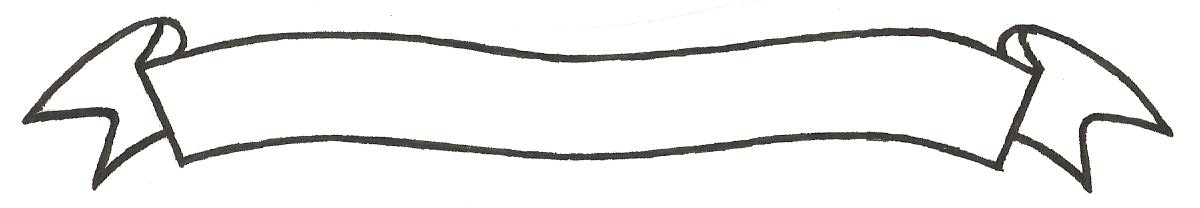 MERU UNIVERSITY OF SCIENCE AND TECHNOLOGYP.O. Box 972-60200 – Meru-Kenya. Tel: 020-2069349, 061-2309217. 064-30320 Cell phone: +254 712524293, +254 789151411 Fax: 064-30321Website: www.mucst.ac.ke  Email: info@mucst.ac.ke    University Examinations 2014/2015STAGE I EXAMINATIONS FOR CERTIFICATE/ DIPLOMA IN INFORMATION TECHNOLOGYDIT 0101: INTRODUCTION TO COMPUTERSDATE: DECEMBER 2014                                                                                        TIME: 1 HOURSINSTRUCTIONS: Answer question one and any other two questionsQUESTION ONE (30 MARKS)Define the following terms;							(3 marks)Operating systemComputer securityVirusDifferentiate between the following terms:					(4 marks)RAM and ROMHardcopy and softcopy output devicesBriefly describe the three types of computer instructions			(6 marks)Describe one functions for each of the following elements of the CPU	(3 marks)ALUCUMain memoryDifferentiate between application software and system software giving an example of each.										(5 marks)A computer is a system.  Describe any three elements that make up this system.	z(6 marks)Differentiate between main memory and secondary storage		(3 marks)QUESTION TWO (15 MARKS)Convert the following								(4 marks)47.5410 to binary100111102 to decimalOutline any four CPU registers 						(2 marks)Explain three preventive measures for viruses				(6 marks)Outline the functions of Bios							(3 marks)QUESTION THREE (15 MARKS)Explain four methods of acquiring a computer				(4 marks)Explain applications of computers in the following areas			(6 marks)BanksEducationHospitalExplain three factors to consider when choosing an operating system	(5 marks)QUESTION FOUR (15 MARKS)Discuss any three application softwares					(6 marks)(i) Mention any five components of a computer network			(5 marks)(ii) Describe two advantages of a computer networks			(4 marks)QUESTION IFVE (15 MARKS)Briefly describe any five functions of an operating system			(5 marks)Discuss the criteria used to categorize computers.  Give examples for each criteria.											(10 marks)			